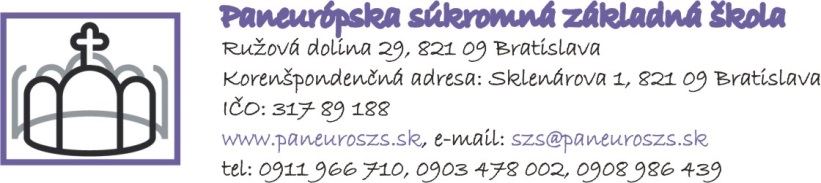 Dotazník zápisu žiaka do ....... ročníka                                                                                        ..........................................................                                                                                        Podpis zákonného zástupcu dieťaťa  Údaje o dieťatiÚdaje o dieťatiMeno a priezviskoTrvalé bydlisko dieťaťaDátum narodeniaRok školskej dochádzkyRodné čísloMiesto narodeniaNárodnosťŠtátna príslušnosťKód a názov zdravotnej poisťovneAké materské školy, základné školy dieťa doposiaľ navštevovalo, odkedy – dokedy (presné dátumy, názvy, adresy)Dátum nástupu/ročníkBude dieťa navštevovať Školský klub detí? Áno                            NieBude sa dieťa stravovať v Školskej jedálni?Áno                            NieAký povinne voliteľný predmetbude dieťa navštevovať?Náboženská výchovaEtická výchovaÚdaje o zákonných zástupcoch dieťaťaÚdaje o zákonných zástupcoch dieťaťaMeno a priezvisko otca, titulTrvalé bydlisko: ulica, číslo, obec, PSČKontakty:          Tel. číslo
                             EmailZamestnanieZamestnávateľMeno a priezvisko matky, titulTrvalé bydlisko: ulica, číslo, obec, PSČKontakty:        Tel. číslo                         EmailZamestnanieZamestnávateľIntegráciaIntegráciaDruh zdravotného znevýhodnenia/špec. potrebaV ktorom šk. roku a ročníku začala integrácia?Navštevovalo Vaše dieťa CŠPP, CPPPaP?(ak áno uveďte odkedy a názov centra)Áno                            NieOdklad povinnej školskej dochádzky?(ak áno z akého dôvodu)Áno                            Nie                   Dodatočný odklad povinnej školskej dochádzky?Áno                            Nie                   Oslobodenie od povinnosti dochádzať do školy?Áno                            Nie                   Opakovanie ročníka (ak áno ktorý ročník) ? Áno                            Nie                   Rodinné pomery dieťaťaúplná rodina               neúplná rodinasirota                          polosirota adoptované dieťa V prípade neúplnej rodiny – komubolo dieťa zverené do výchovy?Žijú rodičia v spoločnej domácnosti?Áno                            Nie                   Má žiak súrodencov?(ak áno uveďte mená a rok narodenia)Zakrúžkujte nasledujúce odpovede:Zakrúžkujte nasledujúce odpovede:Zrak dieťaťa – nosí okuliare:Číslo dioptrií: ...............................................Iná porucha zraku: .......................................Áno                            NieOrientácia dieťaťa vzhľadom na dominanciu rúk: Ľavák                        PravákTrpí dieťa alergiou?Akou? ..........................................................Áno                            NieMá Vaše dieťa zdravotné ťažkosti?Aké?Áno                            Nie ........................................................................ ........................................................................